    План работы главного внештатного специалиста гинеколога несовершеннолетних Минздрава России по Карачаево-Черкесской республике Каппушевой Ф. Н. на 2022 год. 1. Организовывать свою работу по ежегодному плану, согласованному и утвержденному Главным внештатным специалистом гинекологом несовершеннолетних Министерства Здравоохранения Российской Федерации.2. Постоянно, в течении года:      1.Прием и консультирование несовершеннолетних Карачаево-Черкесской Республики по гинекологическим вопросам.      2. Проведение санитарно-просветительной работы в Карачаево-Черкесской Республике.      3. Координация порядка и качества проведения профилактических гинекологических осмотров несовершеннолетних девочек и подростков. 
      4.Координация работы врачей гинекологов для
несовершеннолетних по Карачаево-Черкесской Республике.      5.Работа с обращениями населения по проблемам
гинекологических заболеваний и репродуктивного здоровья несовершеннолетних девочек 3. Участие в заседании профильной комиссии и совещании гинекологов для несовершеннолетних по анализу годового отчета гинекологической службы несовершеннолетних за 2021год.4.Провести выездные консультации и аудит службы по гинекологии несовершеннолетних:   12.04.2022г. выездная консультация в г. Черкесск.   14.04 2022г. выездная консультация в Абазинском районе.    19.04.2022г. выездная консультация в Адыге-Хабльском районе.   26.04.2022г. выездная консультация в Хабезском районе.   28.04.2022г. выездная консультация в Ногайском районе.   17.05.2022г. выездная консультация в Прикубанском районе.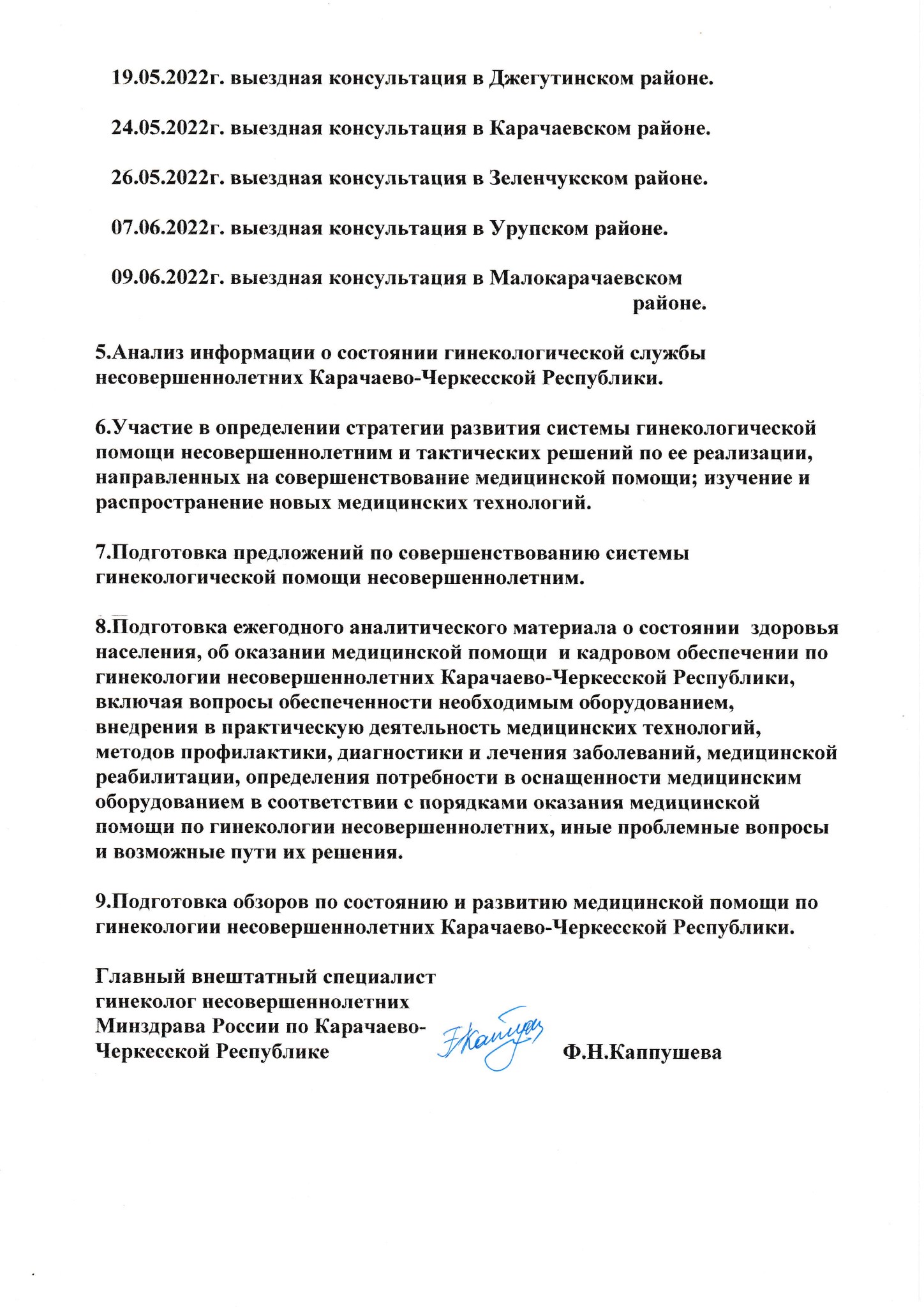 